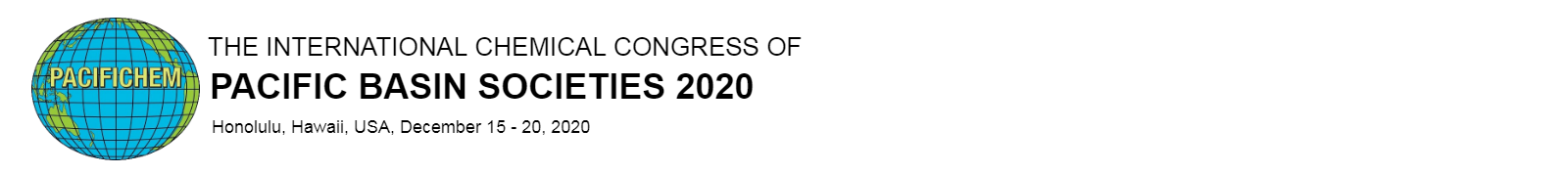 Symposium Title (Symposium #): Flavor and Bioactive Compounds in Fermented Foods and Beverages (#156) Topic Area: Chemistry for Sustainability
website at https://pacifichem2020.abstractcentral.com/Abstract submissions Open: January 2, 2020, Abstract submissions Close: April 1, 2020

Michael C. Qian1*, Philip Marriott2, Zhen-Yu Chen3, Chi-kun Wang4, Hirotoshi Tamura5, Yanping L.Qian6,Young-Suk Kim7, Mingwei Zhang8*Corresponding symposium organizer: 1Michael C. Qian, Department of Food Science and Technology, Oregon State University, Corvallis, OR 97330, U.S.A., Phone: 1-541-737-9114; michael.qian@oregonstate.edu 
Description: 
Fermentation is no doubt one of earliest green chemistry practices of mankind to preserve food. In the modern society, fermented food and beverage still carry a huge weight in the economy of many Pacific rim countries, and flavor and bioactive compounds are active research areas. This symposium will focus: 1). Flavor chemistry of fermented foods, including flavor and off-flavor characterization and identification, flavor generation during fermentation and storage, 2). The chemistry and biochemistry aspects of bio-active compounds, including chemical identification of bioactive compounds in fermented foods, metabolism of bioactive compounds, and mechanism of fermented foods in preventing disease and improving human health. 3). Analytical chemistry aspect, including new development in sample preparation, chromatography, identification and structural elucidation.

Symposium co-organizers:1Department of Food Science and Technology, Oregon State University, Corvallis, OR 97330, U.S.A., Phone: 1-541-737-9114; michael.qian@oregonstate.edu2School of Chemistry, Monash University, Room G04, 17 Rainforest Walk, Clayton CampusWellington Road, Victoria 3800 Australia. philip.marriott@monash.edu3The Chinese University of Hong Kong, Food and Nutritional Sciences Program, School of Life Sciences, Shatin, N.T., Hong Kong.  zhenyuchen@cuhk.edu.hk4Chung Shan Medical University, 110, Sec.1, Jianguo N. Road,Taichung (402), Taiwanwck@csmu.edu.tw5Department of Biochemistry and Food Science, Kagawa University2393 Ikenobe, Miki-cho, Kagawa 761-0795 Japan.  tamura@ag.kagawa-u.ac.jp6Department of Soil and Crop Sciences, Oregon State University, Corvallis, OR 97330, U.S.A.  yan.ping.qian@oregonstate.edu7Department of Food Science and Human Nutrition, Ewha Women’s University, Seoul, Korea, yskim10@ewha.ac.kr8Guangdong Academy of Agricultural Sciences, Guangzhou, China. mwzhh@vip.tom.com